ВНИМАНИЕ ОБУЧАЮЩИЕСЯ!!!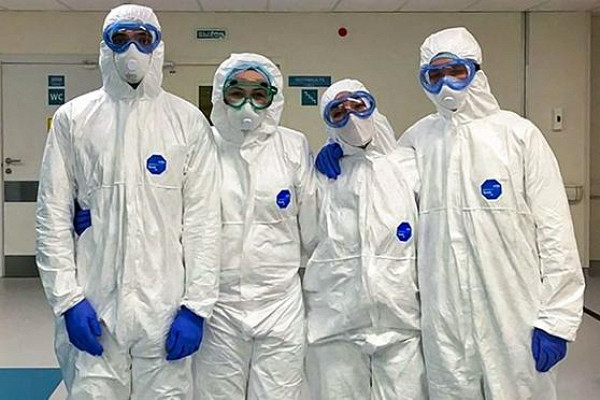 Аттестационные мероприятия для обучающихся, проходивших практическую подготовку согласно приказу Университета от 06.05.2020 № 334-у в условиях борьбы с распространением новой коронавирусной инфекции COVID-19 на территории Российской Федерации состоятся по графику:Педиатрический факультет04.06.2020 с 10.00 до 13.00 и с 14.00 до 16.00;Лечебный факультет05.06.2020 с 10.00 до 13.00 и с 14.00 до 16.00;МПФ		     08.06.2020 с 10.00 до 13.00 и с 14.00 до 16.00.На зачете иметь (для вашего удобства рекомендуем собрать документы по больницам и принести документы одному обучающемуся)!!!Сводный отчёт с характеристикой (распечатанный на 1 листе 2-х сторонняя печать) + печать медицинской организации, подписи руководителя медицинской организации и базового руководителя практики. Дневник производственной практики(дневник заполняется ежедневно, в 18 листовой тетради!);Письменное согласие согласно приложению к приказу Университетаот 28.04.2020 №328-у;Сертификат по обучению COVID-19  (36 часов) (если еще не пришелсертификат можно копию заявки).* Бланки сводного отчета, дневника можно скачать на официальной сайте Университета, в строке  поиска ввести http://bashgmu.ru далее откроется сайт - далее выбираем «Образование» - далее «Отдел практики» - далее с левой стороны «Документы для обучающихся».